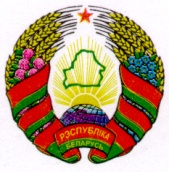 ГОРАЦКI РАЕННЫ                                              ГОРЕЦКИЙ РАЙОННЫЙСАВЕТ ДЭПУТАТАЎ                                          СОВЕТ ДЕПУТАТОВ	            МАСЛАКОЎСКI  СЕЛЬСКI			          МАСЛАКОВСКИЙ СЕЛЬСКИЙ   САВЕТ ДЭПУТАТАЎ 				          СОВЕТ ДЕПУТАТОВ	            РАШЭННЕ			                           РЕШЕНИЕ25 июля 2023г. № 29-1 в.Маслакi	                                                                                      д.МаслакиОб изменении решения Маслаковскогосельского Совета депутатов от от 30 декабря 2022 г. № 25-3На основании пункта 2 статьи 122 Бюджетного кодекса Республики Беларусь Маслаковский сельский Совет депутатов РЕШИЛ:1.  Внести в решение Маслаковского сельского Совета депутатов от 30 декабря 2022 г. № 25-3 «О  бюджете сельсовета на 2023 год» следующие изменения: 1.1. в части первой пункта 1 цифры «126 743,00» и «126 743,00» заменить цифрами «120 243,00» и «120 243,00»;1.2. в пункте 2:в абзаце втором цифры «126 743,00»заменить цифрами «120 243,00»,в абзаце третьем цифры «126 743,00»заменить цифрами «120 243,00»;  1.3. в приложении 1 к этому решению:  позиции: заменить позициями:позиции:заменить позициями:позициюзаменить позицией1.4 приложения 2-4 к этому решению изложить в новой редакции (прилагаются).2. Настоящее решение вступает в силу после его официального опубликования.Председатель                                                                              В.И. СойкинПриложение 2к решению Маслаковского сельского Совета депутатов30.12.2022 № 25-3                                                                           (в редакции решения                                                                             Маслаковского сельского                                                                           Совета депутатов                                                                            25.07.2023 № 29-1)РАСХОДЫбюджета сельсовета по функциональнойклассификации расходов бюджета по разделам, подразделам и видам                                                                                                                  (рублей)Приложение 3к решению Маслаковского сельского Совета депутатов30.12.2022 № 25-3                                                                           (в редакции решения                                                                             Маслаковского сельского                                                                           Совета депутатов                                                                            25.07.2023 № 29-1)РАСПРЕДЕЛЕНИЕбюджетных назначений по Маслаковскомусельскому исполнительному комитету в соответствии с ведомственной классификацией расходов  бюджета  сельсовета и функциональной классификацией расходов бюджета                                                                                                        (рублей)Приложение 4к решению Маслаковского сельского Совета депутатов30.12.2022 № 25-3                                                                           (в редакции решения                                                                             Маслаковского сельского                                                                           Совета депутатов                                                                            25.07.2023 № 29-1)ПЕРЕЧЕНЬгосударственных программ и подпрограмм, финансирование которых предусматриваетсяза счет средств  бюджета сельсовета, вразрезе ведомственной классификации расходов бюджета сельсовета и функциональной классификации расходов бюджета                                            (рублей)«БЕЗВОЗДМЕЗДНЫЕ ПОСТУПЛЕНИЯ400000025 505,0025 505,00БЕЗВОЗДМЕЗДНЫЕ ПОСТУПЛЕНИЯ ОТ ДРУГИХ БЮДЖЕТОВ БЮДЖЕТНОЙ СИСТЕМЫ РЕСПУБЛИКИ БЕЛАРУСЬ430000025 505,00ТЕКУЩИЕ БЕЗВОЗДМЕЗДНЫЕ ПОСТУПЛЕНИЯ ОТ ДРУГИХ БЮДЖЕТОВ БЮДЖЕТНОЙ СИСТЕМЫ РЕСПУБЛИКИ БЕЛАРУСЬ 431000025 505,00»БЕЗВОЗДМЕЗДНЫЕ ПОСТУПЛЕНИЯ400000019 005,0019 005,00БЕЗВОЗДМЕЗДНЫЕ ПОСТУПЛЕНИЯ ОТ ДРУГИХ БЮДЖЕТОВ БЮДЖЕТНОЙ СИСТЕМЫ РЕСПУБЛИКИ БЕЛАРУСЬ430000019 005,00ТЕКУЩИЕ БЕЗВОЗДМЕЗДНЫЕ ПОСТУПЛЕНИЯ ОТ ДРУГИХ БЮДЖЕТОВ БЮДЖЕТНОЙ СИСТЕМЫ РЕСПУБЛИКИ БЕЛАРУСЬ 431000019 005,00»;«Иные межбюджетные трансферты431620020 108,00Иные межбюджетные трансферты из вышестоящего бюджета нижестоящему бюджету431620120 108,00»«Иные межбюджетные трансферты431620013 608,00Иные межбюджетные трансферты из вышестоящего бюджета нижестоящему бюджету431620113 608,00»;«ВСЕГО доходов0000000126 743,00»«ВСЕГО доходов 0000000120 243,00»;НаименованиеРазделПодразделВидОбъем финансированияОбщегосударственная деятельность010000102 043,00Государственные органы общего назначения01010092 033,00 Органы местного управления и самоуправления01010492 033,00Другая общегосударственная деятельность01100010 010,00Иные общегосударственные вопросы01100310 010,00Жилищно-коммунальные услуги и жилищное строительство06000012 421,00Благоустройство населенных пунктов06030012 421,00ФИЗИЧЕСКАЯ КУЛЬТУРА, СПОРТ, КУЛЬТУРА И СРЕДСТВА МАССОВОЙ ИНФОРМАЦИИ0800005 779,00Культура0802005 779,00Культура и искусство0802015 779,00ВСЕГО расходов000000120 243,00НаименованиеГлаваРазделПодразделВидОбъем финансированияМаслаковский сельский исполнительный комитет 010000000120 243,00Общегосударственная деятельность010010000102 043,00Государственные органы общего назначения01001010092 033,00 Органы местного управления и самоуправления01001010492 033,00Другая общегосударственная деятельность01001100010 010,00Иные общегосударственные вопросы01001100310 010,00Жилищно-коммунальные услуги и жилищное строительство01006000012 421,00Благоустройство населенных пунктов01006030012 421,00ФИЗИЧЕСКАЯ КУЛЬТУРА, СПОРТ, КУЛЬТУРА И СРЕДСТВА МАССОВОЙ ИНФОРМАЦИИ5 779,00Культура5 779,00Культура и искусство5 779,00ВСЕГО расходов000000000120 243,00Наименование государственной программы, подпрограммыНаименование раздела по функциональной классификации расходовРаспорядитель средствОбъем финансирова-ния1.Государственная программа «Комфортное жилье и благоприятная среда» на 2021 - 2025 годы, утвержденная постановлением Совета Министров Республики Беларусь от 28 января 2021 г. № 50:подпрограмма  2 «Благоустройство»Жилищно-коммунальные услуги и жилищное строительствоМаслаковский сельский исполнительный комитет12 421,00Итого по программеИтого по программеИтого по программе12 421,00подпрограмма  1 «Культурное наследие»Физическая культура, спорт, культура и средства массовой информацииМаслаковский сельский исполнительный комитет5 779,00Итого по программеИтого по программеИтого по программе5 779,00ИТОГОИТОГОИТОГО18 200,00